Fitness Test Results Reflection    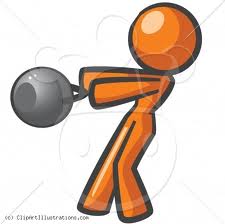 Name: _______________________________________________ Period _______  Graduation Year ________After receiving your Fitnessgram scores, answer the following questions.  Fitnessgram Healthy Fitness Zone charthttp://www.cde.ca.gov/ta/tg/pf/healthfitzones.asp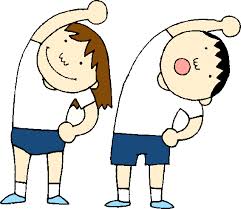 FITNESS GRAM RESULTS:1. You completed five fitness tests. List which component of health related physical fitness each test assesses and if your results were in the healthy fitness zone for your age/gender.The Five Components of Health Related Physical Fitness: Cardio-respiratory endurance, Muscular strength, Muscular endurance, Body composition, Flexibility.2. Were any of these numbers a surprise to you?     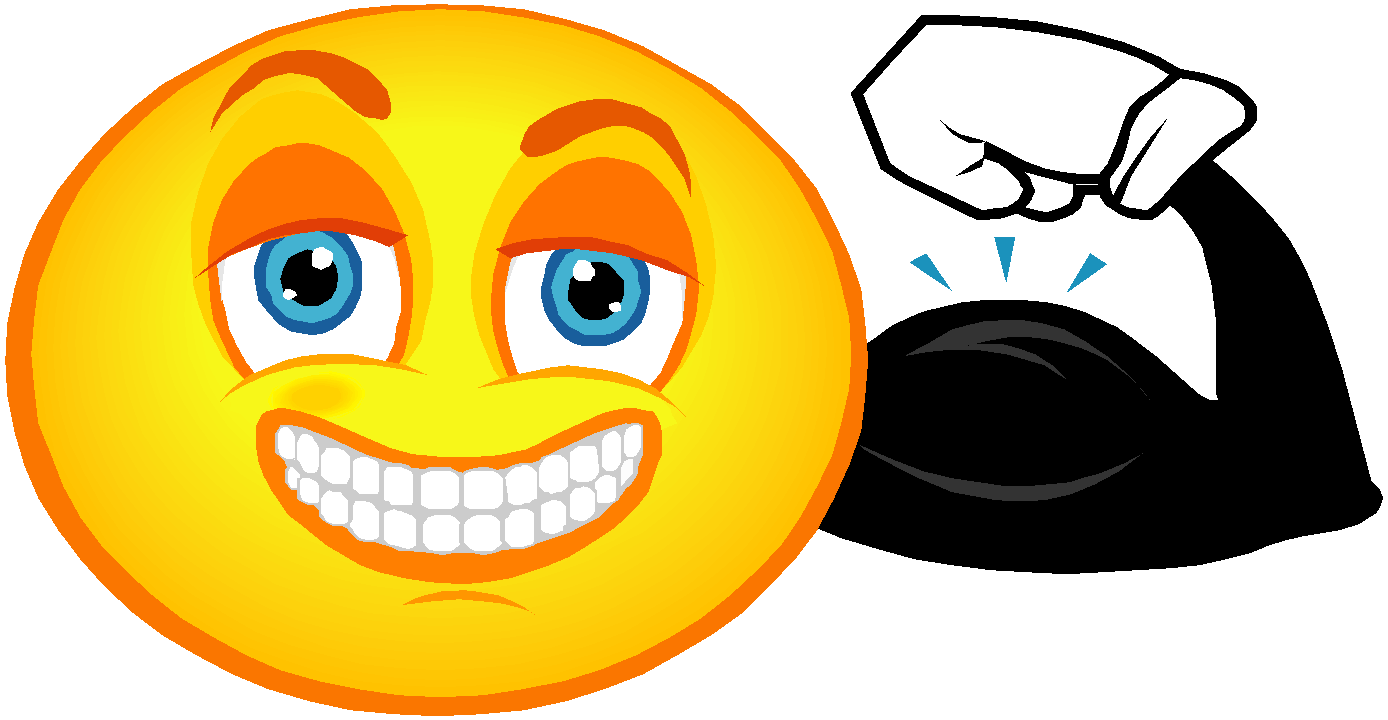 3. What are your biggest strengths?4. What are your biggest weaknesses?5. What activities do you currently participate in that can help you improve/maintain your fitness results?  If none, what activities can you do to help improve your results and reach your fitness goals?SMART Goal:Set one fitnessgram goal you wish to accomplish by the end of the semester! A SMART goal is one that is:Specific: Your goal should be well-defined and focused. Choose one Fitnessgram test to improve. Example: Increasing your curl-upsMeasurable: Put concrete numbers on your goals to know if you are on track. How many, not just to improve but an actual concrete number. Achievable: Make sure that your goals are realistic and reachable, but not too easy. If you got 10 push-ups it is not realistic to get 50 by the end of the semester.  At the same time, a goal of 11 would be too easy.Relevant: Believe that the goal you are setting is important. Time-Based: All goals must have a deadline to encourage your commitment. By the end of the semester…6. Goal: 7. What are you going to do to accomplish this goal?? Write down 2-4 action steps that you are going to do in order to accomplish this goal.  TestComponent of Health Related Physical FitnessWere you in the Healthy Fitness Zone?PacerSit and ReachBody Fat PercentageCurl-upsPush-ups